Bestellijst Betsy’s Kip 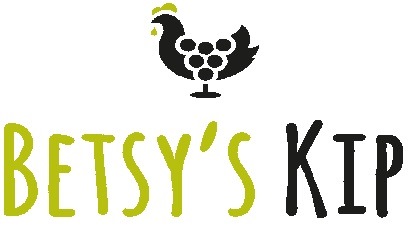 1 keer in de 8 weken komt de kip vers in onze winkel en wordt deze gelijk diepgevroren. Wil je dat niet neem dan contact op en kom op de dag voordat ze de vriezer in gaan.John en Virginie GruttersKetelstraat 36 6562LH Groesbeek 024 3978358 0655936500 0639462884betsyskip1@gmail.com  www.betsyskip.nlproduct (diepgevroren)Prijs per kiloAantalKipfilet per 2 verpakt €          14,15 Kipfilet per 4 verpakt €           13,60 Kipdrumsticks per 2 verpakt €             6,40Kipdrumsticks per 4 verpakt €             5,55 Kippendij per 250 gr verpakt€           10,00Kippendij per 500gr verpakt €             9,90 Kippendij per 1 kg verpakt €             9,50Kippenbouten per 2 verpakt €             5,00 Kippenbouten per 4 verpakt €             4,70 Kippenvleugels per 500gr verpakt €             6,20 Gehakt 500 gr verpakt€            10,50Gehakt 250 gram verpakt€            11,60Hele kip verpakt €             6,50